Daniela Carvajal Tarazona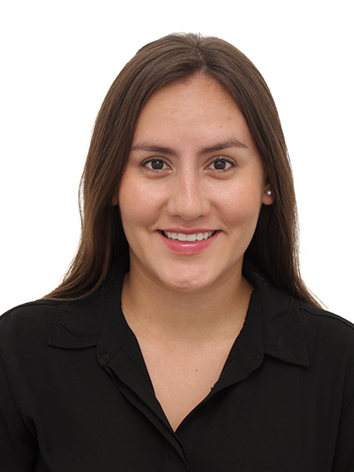 Número de cédula: 1020810258                                                  Fecha de nacimiento: 06/Noviembre/1995Teléfono móvil: 3155929375Dirección: carrera 9 # 85 - 75Ciudad: Bogotá                                                                   Estado civil: Soltera E-mail: dani_carta95@hotmail.comPERFIL PERSONALDiseñadora de modas con conocimientos en diversas áreas del diseño de modas, tales como el patronaje, confección, ilustración, producción, manejo y conocimiento de textiles, planeación de prendas masculinas, femeninas e infantiles. Con diferentes características multidisciplinarias para desempeñar en el área de innovación y desarrollo de ideas prácticas. Poseo capacidad de análisis para la integración de diferentes aspectos básicos en el área de diseño como la observación, la comunicación, incorporación de conceptos del manejo de colores y texturas, dibujos de expresión como también dibujos a mano alzada.Me considero una persona proactiva, creativa, extrovertida, y con un gran interés por aprender. Me gusta trabajar en equipo, compartir mis conocimientos, asesorar y brindar seguridad a los clientes o a quien lo requiera. Soy una persona que acepta todo tipo de críticas que me permitan mejorar y crecer tanto en la vida personal como profesional. FORMACIÓN ACADÉMICAFORMACIÓN UNIVERSITARIA Año:                                                            2017 SECUNDARIA Año:                                                             2012 IDIOMAS Año:                                                             2014EDUCACIÓN NO FORMALAño:                                                             2017 EXPERIENCIA LABORALAño:                                                            2017 Año:                                                            2017 Año:                                                            2016Año:                                                            2016          REFERENCIAS   PERSONALESZaira Tarazona OrdoñezCargo: Gerente
Empresa: Sava S.A.STeléfono: 321 210 20 43Fabio Carvajal TorresCargo: Piloto
Empresa: AEROCLUB DE COLOMBIATeléfono: 319 234 33 07            REFERENCIAS LABORALESNatalia Criado TarazonaCargo: Gerente
Empresa: Little Lucia Teléfono: 321 210 20 41Ana María Pertuz Socarras Cargo: Diseñadora de Modas
Empresa: IndependienteTeléfono: 321 456 78 90	_________________________________________
DANIELA CARVAJAL TARAZONA
C.C 1020810258 de (Bogotá)Titulación: Diseñadora de modas  Institución: Lasalle College International Bogotá, ColombiaTitulación: Bachiller  Institución: Fundación Colegio UIS Bucaramanga, ColombiaCurso:Ingles  (Nivel B2)Institución: The English Language Centre  Brighton, InglaterraSeminario:“Crear nuevos espacios de compra”Institución: IXEL MODACartagena, ColombiaEmpresa: LITTLE LUCIA Cargo: Encargada de Producción Colección Joyas en CasaEmpresa: LITTLE LUCIA Cargo: Asistente de exhibición, MILAN DESIGN WEEK MILAN, ITALIAEmpresa: LITTLE LUCIA Cargo: Asistente de pasarela, BOGOTÁ FASHION WEEK BOGOTÁ, COLOMBIAEmpresa: AROUNDCargo: Encargada de ventas, BURÓ PARQUE 93, BOGOTÁ